Nursery Home Learning TimetableBelow is the suggested home learning weekly timetable for your child. Please look on Tapestry for other practical ideas and examples and don’t forget to upload your pictures and videos. The timetable will be updated weekly.   Week commencing: 22nd June 2020 Daily Reading15 mins‘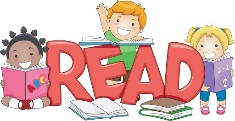 Enjoy a story as a family. Cuddle up with a family member, relax, and listen to a story. Listen to Ms Donna’s story of the week on Tapestry.Daily Phonics10 mins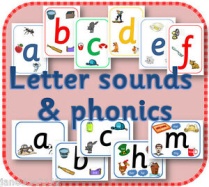 Sound of the WeekkName some things that begin with k. Watch the “k” lesson on Tapestry.Have a look at the Ruth Miskin Speed Sounds Set 1 lesson on Youtube.https://www.youtube.com/channel/UCo7fbLgY2oA_cFCIg9GdxtQ/featuredDaily Mark Making 10 mins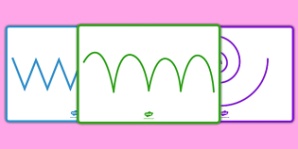 Practise naming and writing sounds in your name. Can you write the sound “k” in the air? Can you write the sound “k” in shaving foam, paint or flour in a tray? Daily Nursery Rhyme5 mins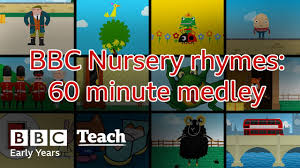 3 Blind Micehttps://www.bbc.co.uk/teach/school-radio/nursery-rhymes-three-blind-mice/zmnxwtyPractise every day until you can sing it by yourself. Daily Maths10 mins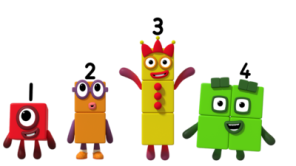 Check Tapestry for this week’s activities. Watch Numberblocks episode 1,2,3.https://www.bbc.co.uk/iplayer/episode/b08bzh11/numberblocks-series-1-one-two-threePractise counting and recognising numbers to 10 or 20. Can you put the numbers in order?Daily Physical ActivityAt least 3 hours a day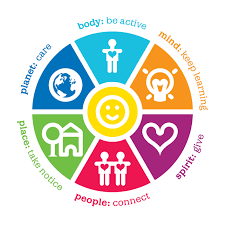 Go for a walk in a park or open space (following government social distancing guidelines). Try out some of our Wellbeing Wednesday ideas (Updated on Tapestry every Wednesday) Dance with Oti on Boogie beebies.https://www.bbc.co.uk/iplayer/episode/m000jzkk/otis-boogie-beebies-series-1-10-jungle